Albert Edgar HoltAlbert Edgar Holt, born in Hampstead, London, in 1898, was the son of William and Miriam Holt of 7 Bournehall Road, Bushey. His father was a policeman and Albert was one of thirteen children, two of whom did not survive to adulthood. By the time of the census of 1911, his father had retired as a policeman and was employed as a nurseryman and jobbing gardener. Five of his children were still living at home, including Albert, who was still at school and working as a newsboy. Albert enlisted in Hertford as Private 265830 in the Hertfordshire Regiments, later transferring as Private 235582 in the Leicestershire Regiment. He served on the Western Front and died on 15 December 1918, aged about 20.  He is remembered with honour on the Soissons Memorial in France. He is commemorated on the Bushey Memorial on Clay Hill.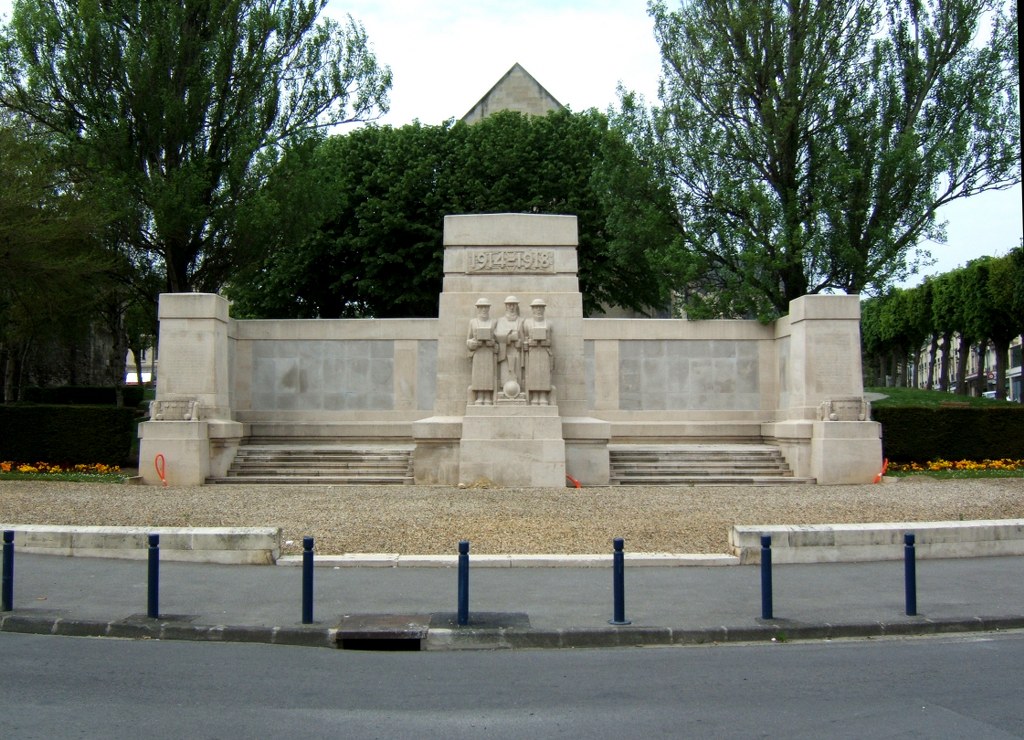 